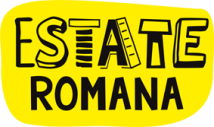 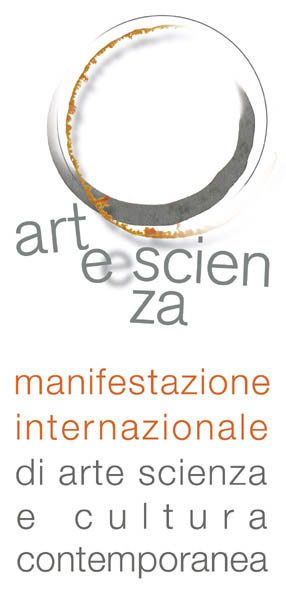 L’edizione 2019 di artescienza pone l’attenzione sull’interattività-adattività. Il progetto di uno spazio interattivo-adattivo, si inserisce nel naturale percorso di ricerca affrontato al CRM che mette in gioco il rapporto fra materia, forma, luce e suono e fra arte e scienza affrontando i temi dell’interattività, dell’adattività dei sistemi complessi, intervenendo sulle modalità della fruizione, misurandosi con la  tensione estetica, sensoriale e conoscitiva che proviene dall’uso delle nuove tecnologie. Tecnologie dedicate all’arte, opere adattive (ossia opere che ricevono e/o percepiscono gli stimoli provenienti dall’esterno e modificano il proprio stato, le loro risposte in modo non prevedibile o parzialmente prevedibile, in relazione all’azione del fruitore e al contesto ambientale, saranno il fulcro di un programma di Arte pubblica in spazi pubblici di carattere interdisciplinare, realizzato in collaborazione con il MACRO Asilo, il Goethe-Institut, Accademia di Spagna e l’Accademia Nazionale di Santa Cecilia.Centro Ricerche MusicaliInterattività e adattività – questo il motto del festival Arte&Scienza che organizziamo quest’anno con CRM.Semplicemente meraviglioso, perché è proprio ciò per cui esiste il Goethe-Institut. I nostri progetti sono interattivi e contraddistinguono la nostra collaborazione con ArteScienza e CRM. E in un totale affiatamento con diversi attori, compositori, scienziati e artisti nascono reciproche influenze e nuovi progetti e idee, reazioni, azioni e materie vengono adattate. ArteScienza, CRM e il Goethe-Institut agiscono insieme in modo interdisciplinare e riescono in tal modo a presentare agli spettatori del festival il nuovo, lo straordinario e l’unico. Il Goethe-Institut è orgoglioso di essere qui anche quest’anno e di poter mettere a disposizione il proprio meraviglioso istituto e il proprio giardino.Gabriele Kreuter-LentzDirettrice Goethe-Institut Italien interattivo adattivo                                     Roma, 2 - 8 luglio | 12 - 30 settembre 2019                                                Programma2 luglio 
AMBIENTE INTERATTIVO E FORME SENSIBILIMACRO ASILOore 18.00 – 19.00 INAUGURAZIONECOLLOQUIO CON ..., , Isabella Indolfi sui concetti di Interattività e Adattività con la partecipazione di Gabriele Kreuter-Lentz (direttore del Goethe-Institut Rom),   Michelangelo Lupone (compositori, responsabili CRM),  (scultrice) 
ore 19.00 – 20.00 - Black RoomACQUE Esposizione di opere scultoreo-musicali adattive  di , , curatrice Isabella Indolfi
Visita guidata a cura degli artistiNelle opere scultoreo-musicali adattive concepite dagli artisti del CRM il tempo e lo spazio, rispettivamente dominio privilegiato della musica e della forma plastica, convergono fino a coincidere in un’esperienza di fruizione nuova ed estesa, sia per l’opera musicale sia per quella visiva.Dal 3 al 7 luglio ore 10.30 – 13.00 | 18.00 – 20.00 – Black Roomvisite guidate a cura degli Studenti del Liceo Scientifico Teresa Gullace coordinati dalla Prof.  nell’ambito del progetto IMPULSIONI IIUna delle opere adattive sarà presentata in autunno a L’Aquila nella ricorrenza dei dieci anni del terremoto.	     Ingresso gratuitoFESTA DI MEZZA ESTATE GOETHE-INSTITUT         Dalle ore 20.30 alle ore 24.00SIGNS –  Installazioni Sonore Interattive site specific Artisti internazionali, due coppie di giovani artisti (compositori/artisti visivi) vincitori della 3^ Biennale d’arte contemporanea di Salerno (2018) e un giovane compositore romano con le loro creazioni tracciano un percorso sensoriale interattivo che mette in dialogo spazi chiusi e spazi aperti dell’Istituto.Sala  Conferenze RITMI INFINITI  Video-installazioni di autori internazionali Kunst Raum                  FLUSSI SONORI 2.0 Un corso incessante   Massimiliano Mascaro (creazione)Padiglione 1 Giardino altoREFLEXION  Viviana Palladino musica, Alessandra Cannavacciuolo visual (creazione)Padiglione 2 Giardino altoINNER   musica, Victoria Curtin Rivera progetto plastico (creazione)Biglietto unico € 3Le installazioni resteranno attive fino all’ 8 luglioore 20.30 - Giardino basso   ETEREO – Schermi Musicali  I  Concerto-Installazione. Opere elettroacustiche prodotte da DEGEM diFlorian Hartlieb, Hiromi Ishii, Sibylle Pomorin, Bernd Leukert, Dirk Reith  Otto Schermi riflettenti (CRM), distribuiti nel Giardino basso del Goethe-Institut consentono alle sorgenti sonore poste alle loro basi di ampliare i lobi d’irradiazione del suono e offrire all’ascoltatore uno scenario esteso, non localizzabile, entro il quale sono però percepibili le traiettorie o i movimenti del suono modulati in profondità e larghezza. Biglietto unico € 3ore 21.30  - Giardino bassoDANZA A TRATTILOGOSValerio De Vita coreografo| Francesco Ziello musica  danza (creazione)META-MORPHING Michael  Incarbone, Mara Capirci coreografia-danza | Edoardo Bellucci musica (creazione) In collaborazione con Pindoc-Excursus, Accademia Nazionale di Danza e Dipartimento di Musica e Nuove Tecnologie del Conservatorio S. Cecilia Coordinamento artistico: Ricky Bonavita,  Biglietto unico € 3ore 22.45 - Giardino altoIN SOUND  Percussioni – Elettronica Live 
Cage Structures #2 di ALESSIO ROSSATO Elettronica live di  ZUMTRIO (Francesco Canavese, Francesco Giomi, Stefano Rapicavoli) Biglietto intero € 10,  ridotto € 8 con tessera Goethe-Institut € 5 (*)Dai contrappunti tra superfici risonanti e le risonanze “scolpite” di Rossato che stimolano la percezione ad un ascolto “altro”, alla varietà espressiva a cavallo tra struttura e improvvisazione di Zumtrio di natura fortemente “elettrica”, lo spettacolo propone due approcci musicali e modalità d’interazione diversi, le cui radici affondano nelle avanguardie dell’elettronica sperimentale e nel jazz di ricerca, proponendo suggestioni sonore ed emozionali estemporanee e originali.3 luglioMACRO ASILOOre 10.30 – 13.00  Black RoomACQUE VISITA GUIDATA alle opere scultoreo-musicali adattivea cura degli Studenti del Liceo Scientifico Teresa Gullaceore 18.00 – 20.00 Sala CinemaMUSICA EMOZIONI Gli effetti delle esperienze musicali interattive nella psicopatologia e nella riabilitazione psichiatricaCOLLOQUIO CON ...Manlio Caporali,  (psichiatri) Tra i linguaggi della creatività, che oggi trovano sempre di più applicazione nei contesti non-verbali degli interventi volti alla riabilitazione di persone con gravi disagi, la musica si presenta come disciplina privilegiata per consentire il recupero di molte facoltà perdute nel paziente con demenza. Il Colloquio riporterà l’esperienza condotta negli stage che ArteScienza ha proposto, in sei anni di attività, in collaborazione con l’U.O.C. Psichiatrica del Policlinico Tor Vergata.In collaborazione con Università di Roma Tre – U.O. Psichiatrica e Centro Romano Psichiatrico di RomaA seguire 
ACQUE VISITA GUIDATA alle opere scultoreo-musicali adattivea cura degli Studenti del Liceo Scientifico Teresa Gullace     	     Ingresso gratuitoGOETHE-INSTITUTOre 10.30-12.30Sala ConferenzeMASTERCLASS – WORKSHOPIntroduction and composition using Live Object Model (LOM) of Ableton LIVE and theAugmented Violin di Mari Kimura (in lingua inglese)Ingresso gratuito                   Sala Conferenze, Kunst Raum, Padiglioni Ore 20.30   SIGNS – Installazioni sonore interattiveBiglietto unico € 3ore 20:30 – Giardino basso                  AMBIENTE - Schermi Musicali  II                    Concerto-Installazione. Opere elettroacustiche di      Lüdger Brümmer , Hans Tutschku, Lutz Glandien       Biglietto unico € 3Ore 21.30 - Giardino altoAUGMENTED STRING THEATERPERFORMANCE di Mari Kimura  Per Violino aumentato ed elettronica live  Nella performance sono presentate opere scritte dalla e per la violinista-compositrice giapponese per violino aumentato, dispositivo gestuale interattivo, elettronica live. Una particolare tecnica interpretativa da lei sviluppata consente di ascoltare sul violino suoni inauditi, cosiddetti “sub armonici” Biglietto intero € 10,  ridotto € 8 con tessera Goethe-Institut € 5 (*)4 luglioMACRO ASILOOre 10.30 – 13.00 | 18.00 – 20.00Black RoomACQUEVISITA GUIDATA alle opere scultoreo-musicali adattivea cura degli Studenti del Liceo Scientifico Teresa Gullace Ingresso gratuito ACCADEMIA REALE DI SPAGNAOre 11.00 -13.30 MASTERCLASS – WORKSHOP  GeKiPe, a gesture-based interface for audiovisual performancea cura di José Miguel Fernandez, Alexander Vert, Philippe Spiesser(in lingua inglese)Ingresso gratuito GOETHE-INSTITUTSala Conferenze, KunstRaum, Padiglioni Ore 20.30 SIGNS - Installazioni sonore interattiveBiglietto unico € 3ore 20:30 – Giardino basso     STRUTTURE - Schermi Musicali III      Concerto-Installazione. Opere elettroacustiche di       Jan Jacob Hofmann, Frank Niehusmann, <SA/JO>, Alex Hofmann, Massimo Biasoni, 	     Maurizio Alfonsi , Maria Cristina De Amicis, Vincenzo Gualtieri                  Biglietto unico € 35 luglioMACRO ASILOOre 10.30 – 13.00 | 18.00 -20.00Black RoomACQUE VISITA GUIDATA alle opere scultoreo-musicali adattivea cura degli Studenti del Liceo Scientifico Teresa Gullace Ingresso gratuito GOETHE-INSTITUTSala Conferenze, KunstRaum, Padiglioni Ore 20.30 SIGNS - Installazioni sonore interattive Biglietto unico € 3ore 20:30 – Giardino bassoNARRAZIONI - Schermi Musicali IV  Concerto-Installazione di opere elettroacustiche di Michael Obst, Krzysztof Gawlas, Katharina Klement, Peter Ablinger, Benjamin Grosser,                          Gerhard Stäbler, Mayumi Miyata,  Francesco Galante, Andrea Vigani, Serena Tamburini  Biglietto unico € 3TEATRO VASCELLOOre 21.00 ENSEMBLE FLASHBACK  Spettacolo  per GeKiPe – Interfacce gestuali interattive, percussioni, elettronicaPerformer Philippe SpiesserVideo Thomas Koeppel  MADMAX di Pierre JodlowskiÈ una commedia nera creata attorno all’eponimo carattere dell’“anti-eroe”, come lo definisce il compositore, divisa in tre parti, ognuna delle quali presenta le bizzarrie di un personaggio.CROSSING POINTS di José Miguel Fernandez, Alexander Vert  Un’opera dove le corografie gestuali dell’interprete generano suoni e immagini, quelle di un punto di passaggio (crossing points) virtuale dallo stato cosciente della mente verso lo stato di incoscienza che suggerisce percorsi suggestivi nei meandri della memoria.Biglietto intero € 15,  ridotto € 12 (*)6 luglioMACRO ASILOOre 10.30 – 13.00 | 18.00 – 20.00Black RoomACQUE VISITA GUIDATA alle opere scultoreo-musicali adattivea cura degli Studenti del Liceo Scientifico Teresa Gullace Ingresso gratuito GOETHE-INSTITUTSala Conferenze, KunstRaum, Padiglioni Ore 20.30 SIGNS - Installazioni sonore interattiveBiglietto unico € 3Ore 20.30 - Giardino basso      CONCRETO - Schermi Musicali  V    Concerto-Installazione di opere elettroacustiche di Elzbieta Sikora, Flo Menezes, João Pedro Oliveira, Antonio Sousa Dias, Daria Semegen  Biglietto unico € 3Ore 21.30 – Giardino alto                  SAX IN DUO                   Performance di saxatile2 [modulable saxophone ensemble]                   Opere di Giorgio Netti, George Aperghis, Elzbieta Sikora, Wilfried Jentsch,                   Luigi Pizzaleo (creazione) Sassofoni Enzo Filippetti e Danilo Perticaro Chiaroscuri, velocità e leggerezza inusitate intuibili forse solo con la coda dell’occhio, dell’orecchio, sfumature che vibrano di malinconia e infine un meraviglioso rincorrersi di sofisticate elaborazioni, questi gli ambienti musicali proposti da saxatile2 [modulable saxophone ensemble], un progetto rivolto alla musica contemporanea di ricerca e al rapporto dialettico tra diversi ambiti disciplinari.Biglietto intero € 10,  ridotto € 8 con tessera Goethe-Institut € 5 (*)7 luglioMACRO ASILOOre 10.30 – 13.00 | 18.00 – 20.00Black RoomACQUE VISITA GUIDATA alle opere scultoreo-musicali adattivea cura degli Studenti del Liceo Scientifico Teresa Gullace Ingresso gratuito GOETHE-INSTITUTSala Conferenze, KunstRaum, Padiglioni Ore 20.30  SIGNS - Installazioni sonore interattiveBiglietto unico € 3ore 20:30 – Giardino basso     VARIAZIONI - Schermi Musicali  VI        Concerto-Installazione - Opere elettroacustiche di      Guillaume Barrette, Tomas Furey, Olivier Girouard, Charles Quevillons,Félix Lachance, Jonas Foerster, Timo Ruttkamp, Alexander Schubert     Biglietto unico € 38 luglioGOETHE-INSTITUTSala Conferenze, KunstRaum, Padiglioni Ore 20.30  SIGNS - Installazioni sonore interattiveBiglietto unico € 3     LIMITI - Schermi Musicali  VII Giardino basso  Ore 20.30       Concerto-Installazione - Opere elettroacustiche di    	     Christian Zanesi, Daniel Teruggi, Bernard Parmegiani (Produzioni INA-GRM)	Biglietto unico € 3ore 21.30 - Giardino alto NOT AN EXITComposizioni di Daniele Roccato contrabbassi Daniele Roccato, Rocco Castellani, Mauro TedescoCapita spesso di vederle nei grandi auditorium o nei palazzi per le esposizioni. Sono porte d’uscita che non fanno uscire. Cercando la via per l’esterno ci si ritrova a vagare negli spazi interni e spesso si torna al punto di partenza. Qui non possiamo stare. Qui non è abbastanza. E il futuro sembra la risposta. E il futuro sembra la via d’uscita. Sempre nel passo successivo. Sempre nella nota successiva. Sempre nella vita successiva. E torniamo, sempre, al punto di partenza, dal quale forse non ci siamo mai mossi. Negli edifici anglosassoni in queste uscite senza uscita viene applicata una targhetta: This is not an exit. È un sutra. Sotto ne scriviamo un altro: just listen.Biglietto intero € 10,  ridotto € 8 con tessera Goethe-Institut € 5 (*)12 – 30 SettembreMUSA – Museo degli Strumenti Musicali dell’Accademia Nazionale di S. CeciliaINSTALLAZIONE SONORA OLOGRAFICA-OLOFONICA INTERATTIVA di Massimiliano Mascaro (titolo da precisare, creazione)26 SettembreFGTECNOPOLO BUILDINGOre 17:00-19:00MUSICA EMOZIONIStage di riabilitazione per persone con disagio psichico presso il Lab. CRMCoordinamento scientifico  Manlio Caporali, Tiziana CorteccioniSTAFFLAURA BIANCHINI Direzione generaleMICHELANGELO LUPONE Consulenza artisticaEMANUELA MENTUCCIA  Assistente di progettoSILVIA LANZALONE, ALESSIO GABRIELE Computer music specialistsGIUSEPPE SILVI  Regia del suonoPASQUALE CITERA Coordinamento audioMAURIZIO PALPACELLI Assistente liutaioEDOARDO BELLUCCI, ANDREA MAGGIORI, MASSIMILIANO MASCARO, DAVIDE TEDESCO, FEDERICO PAGANELLI Assistenti musicali LEONARDO MAMMOZZETTI,  GABRIELA VIELITCH Assistenti audioRICKY BONAVITA, THEODOR RAWYLER Coordinamento danzaVIRGINIA GUIDI Assistente di produzioneFRANCESCO DI GIUGNO, CHRISTIAN CASSELLA Comunicazione e SocialALESSIA ROSATI Segreteria artistica SARA CICCARELLI Ufficio stampaIRENE GENTILE Comunicazione integrata e immagineBiglietti: Concerti, performance € 10 – ridotto > 65 e studenti € 8, possessori tessera Goethe-Institut € 5. Concerti /Installazione e Installazioni sonore al Goethe-Institut € 3     Spettacolo Teatro Vascello € 15 – ridotto > 65 e studenti € 12, info tel 06 5881021 - 06 5898031Prevendita direttamente al botteghino del TeatroTutte le altre iniziative sono ad ingresso gratuito (*) Prenotazioni per tutti i spettacoli: CRM tel 06 45563594, info@crm-music.it LuoghiGoethe-Institut via Savoia 15MACRO Asilo via Nizza 138 e via Reggio Emilia 54 Accademia di Spagna Piazza di S. Pietro in Montorio 3Teatro Vascello via Giacinto Carini 78Auditorium Parco della Musica Via Pietro de Coubertin 30FGTecnopolo via Giacomo Peroni 452 Partner Con il contributo di MIBAC – Direzione Generale Biblioteche e Istituti Culturali MIUR ROMA CAPITALE - in collaborazione con SIAE MACRO AsiloGOETHE-INSTITUT ROMAltri contributiISTITUTO POLACCO DI CULTURAISTITUTO SVIZZERO DI ROMAFONDAZIONE CASSA DI RISPARMIO DI L’AQUILA Con il patrocinio diISTITUTO GIAPPONESE DI CULTURACollaborazioniACCADEMIA NAZIONALE DI SANTA CECILIA ACCADEMIA REALE DI SPAGNAFLASHBACK66PINDOCABLETONPAC Progetto Arte ContemporaneaCONSERVATORIO DI SANTA CECILIA – Dipartimento di Musica e Nuove TecnologieCONSERVATORIO DI MUSICA DI SASSARI LICEO SCIENTIFICO “Teresa Gullace”Realizzazione CENTRO RICERCHE MUSICALI - CRMwww.crm-music.it  - www.artescienza.info